ANEXOSESQUELA DE POSTULACIÓN (*)RED INTEGRADA DE SALUD SAN IGNACIOSOLICITUD DE INSCRIPCIONSOLICITO: INSCRIPCIÓN PARA EL CONCURSO DE CONTRATACIÓN ADMINISTRATIVA DE SERVICIOS – CAS N° …………….-2023-GR.CAJ/RSSI – RED INTEGRADA DE SALUD SAN IGNACIOSEÑOR PRESIDENTE DE LA COMISION DE CONCURSO CAS N° ………..-2023-GR.CAJ/RSSI, DE LA RED INTEGRADA DE SALUD SAN IGNACIOPresente.-Yo; …………………………………………………………………………….., identificado(a) con Documento Nacional de Identidad N° ………………………………………, con domiciliado en: ………………………………………………………………………………………………………………………………………………………………………………, ante usted con el debido respeto me presento y expongo:Que, enterado(a) de los requisitos y condiciones que establece el proceso de selección del Concurso CAS N° ……….-2023-GR.CAJ/RSSI, de la Red Integrada de Salud San Ignacio, publicada en su página Web y en la Sede Institucional, solicito a Usted mi inscripción, y por lo tanto, considéreme como postulante para el cargo de: ………………………………………………… y el lugar de la prestación del servicio en: ……………………………………………......., para lo cual adjunto mi expediente sustentado con los requisitos que consta de …….. folios.Y teniendo interés en dicha contratación, solicito dentro del plazo establecido en el cronograma publicado por la comisión que Usted preside, se me considere como postulante, para lo cual acompaño los documentos requeridos en las bases de dicha convocatoria.Por lo antes expuesto.Solicito a Usted, aceptar mi solicitud de acuerdo a los fundamentos que anteriormente menciono.San Ignacio, …… de …………………….. de 2023.______________________________Firma del PostulanteDNI N° ……………..ANEXO N° 01FORMATO DE HOJA DE VIDAI. DATOS PERSONALES:Nombres y ApellidosLugar y Fecha de nacimiento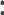 Estado Civil	 :País	 :Tipo de Documento de Identidad	 : DNI ( )   Pasaporte( ) Carnet de Extranjería ( ) Número de Documento de Identidad     :Registro Único de Contribuyentes Dirección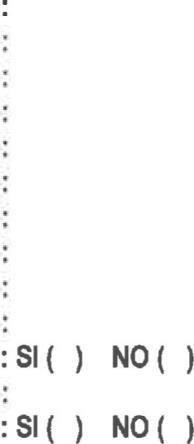 Distrito Provincia DepartamentoNúmero de Teléfono Número de Celular Correo electrónico Colegio Profesional Registro Nro.Persona con discapacidad N° CONADISLicenciado de las fuerzas armadas          : SI ( ) NO (  )ll. ESTUDIOS REALIZADOS:Deberá adjuntar los documentos que sustentes lo detallado (fotocopia simple) e indicar el N° de folio correspondiente:III. CURSOS O ESTUDIOS DE ESPECIALIZACIÓN:Deberá adjuntar los documentos que sustenten lo informado (fotocopia simple) e indicar el N° de folio correspondiente.IV. EXPERIENCIA LABORAL:Experiencia Laboral General:Deberá adjuntar los documentos que sustenten lo informado (fotocopia simple) e indicar el N' de folio correspondiente.(*) Para el cálculo final del tiempo de experiencia se ha considerado: 1 año =365 días, 01 mes= 30 díasExperiencia en el área o afines:(*) Para el cálculo final del tiempo de experiencia se ha considerado: 1 año =365 días, 01 mes= 30 díasDeclaro que la información proporcionada es veraz y exacta, y en caso lo consideren necesario autorizo su investigación, sometiéndome a las disposiciones de verificación posterior establecidas por Ley.FECHA DE INSCRIPCIÓN:ANEXO N° 02DECLARACIÓN JURADA DE NO TENER INHABILITACIÓN VIGENTE SEGÚN RNSDD.Yo, ………………………………………………………………………….., identificado(a) con DNI ………………………………. , declaro bajo juramento, no tener inhabilitación vigente para prestar servicios al Estado, conforme al REGISTRO NACIONAL DE SANCIONES DE DESTITUCIÓN Y DESPIDO - RNSDDSan Ignacio, …… de …………………….. de 2023.______________________________Firma del PostulanteDNI N° ……………..(*) Mediante Resolución Ministerial 017-2007-PCM, publicado el 20 de enero de 2007, se aprobó la "Directiva para el uso, registro y consulta del Sistema Electrónico del Registro Nacional de Sanciones de Destitución y Despido - RNSDD". En ella se establece la obligación de realizar consulta o constatar que ningún candidato se encuentre inhabilitado para ejercer función pública conforme al RNSDD, respecto de los procesos de nombramiento, designación, elección, contratación laboral o de locación de servicios. Asimismo, aquellos candidatos que se encuentren con inhabilitación vigente deberán ser descalificados del proceso de contratación, no pudiendo ser seleccionado bajo ninguna modalidad.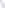 ANEXO N° 03DECLARACIÓN JURADA DE NO TENER DEUDAS POR CONCEPTO DE ALIMENTOS.Por la presente, yo ……………………………………………………………………………………………….., identificado/a con DNI N°          ……………………………………………….., declaro bajo juramento lo siguiente: “No tener deudas por concepto de alimentos, ya sea por obligaciones alimentarias establecidas en sentencias o ejecutorias, o acuerdo conciliatorio con calidad de cosa juzgada, así como tampoco mantener adeudos por pensiones alimentarias devengadas sobre alimentos, que ameriten la inscripción del suscrito en el Registro de Deudores Alimentarios creado por Ley N° 28970”.San Ignacio, …… de …………………….. de 2023.______________________________Firma del PostulanteDNI N° ……………..ANEXO N° 04DECLARACION JURADA DE AUSENCIA DE NEPOTISMO(Ley Nº 26771 - D.S. Nº 021-2000-PCM – D.S.017-2002-PCM – D.S. Nº 034-2005-PCM)Yo; …………………………………………………………………………….., identificado(a) con Documento Nacional de Identidad N° ………………………………………, con domiciliado en: ………………………………………………………………………………………………………………………………………………………………………………………………………………………………, en condición de postulante al Concurso Público de Méritos Nº ……..-2023-GR.CAJ/RSSI,   al amparo del Principio de Veracidad señalado en el artículo IV, numeral 1.7 del Título Preliminar y lo dispuesto en el artículo 51º del TUO de la Ley del procedimiento Administrativo General - Ley N° 27444, DECLARO BAJO JURAMENTO:Declaro que a la fecha SI ( ) NO ( ) , tengo pariente(s) laborando en la  Red Integrada de Salud San Ignacio, con facultad de designar, nombrar, contratar o influenciar el ingreso a laborar en esta entidad (Padre/ hermano/ hijo / tío / sobrino / primo / nieto / cuñado); en caso de ser su respuesta positiva señalarlo a continuación:Manifiesto, que lo mencionado responde a la verdad de los hechos y tengo conocimiento, que, si lo declarado es falso, estoy sujeto a los alcances establecidos en los artículos 411º y el 438º del Código Penal, que prevén pena privativa de libertad de hasta 04 años, para los que hacen una falsa declaración, violando el principio de veracidad, así como para aquellos que cometen falsedad, simulando o alternando la verdad intencionalmente.San Ignacio, …… de …………………….. de 2023.______________________________Firma del PostulanteDNI N° ……………..ANEXO N° 05DECLARACION JURADA DE ANTECEDENTES POLICIALES, PENALES Y DE BUENA SALUDYo; …………………………………………………………………………….., identificado(a) con Documento Nacional de Identidad N° ………………………………………, con domiciliado en: …………………………………………………………………………………………………………………………DECLARO BAJO JURAMENTO:Que, gozo de buen estado de salud mental y que no padezco de ninguna enfermedad infecto contagiosa.Asimismo, no tengo antecedentes policiales, penales ni judiciales.Formulo la presente declaración en virtud del Principio de Presunción de Veracidad previsto en los artículos IV numeral 1.7 y del artículo 51º del TUO de la Ley del Procedimiento Administrativo General, Ley N° 27444, sujetándome a las acciones legales y/o penales que correspondan de acuerdo a la legislación nacional vigente, en caso de verificarse su falsedad.San Ignacio, …… de …………………….. de 2023.______________________________Firma del PostulanteDNI N° ……………..ANEXO N° 06DECLARACION JURADAYo; …………………………………………………………………………….., identificado(a) con Documento Nacional de Identidad N° ………………………………………, con domiciliado en: …………………………………………………………………………………………………………………………DECLARO BAJO JURAMENTO:(  )  No  encontrarse  sancionado  en  ninguna  entidad  pública,  de  haberlo  sido,  deberá  adjuntar  su rehabilitación.(  ) No encontrarse inhabilitado o sancionado por su colegio profesional, si fuere el caso. ( ) No tener inhabilitación vigente en el Registro de Sanciones de Destitución y Despido, en los últimos doce meses anteriores al Concurso. (  ) No tener antecedentes policiales, judiciales ni penales.(  ) No tener sanción vigente en el Registro Nacional de Proveedores.( ) No percibir ingresos del Estado, bajo otra modalidad.( ) De compromiso de disponibilidad inmediata a la suscripción del contrato.Asumo la responsabilidad civil y/o penal de cualquier acción de verificación posterior que compruebe la falsedad de la   presente declaración jurada.San Ignacio,…........ de, ....................................... del 2023.______________________________Firma del PostulanteDNI N° ……………..GRADO O  TÍTULOCENTRO DE ESTUDIOSESPECIALIDADFECHA DE EXPEDICIÓN DEL TÍTULOCIUDAD/PAÍSN° DE FOLIOSTIPONOMBRECENTRO DE ESTUDIOSFECHA DE INICIO / FINCIUDAD/PAÍSN° DE FOLIOSN°NOMBRE DE LA ENTIDAD O EMPRESACARGO DESEMPEÑADOFECHA DE INICIOFECHA DE FINTIEMPO EN EL CARGOFOLIOSN°NOMBRE DELA ENTIDAD O EMPRESACARGO DESEMPEÑADOFECHA DE INICIOFECHA DE FINTIEMPO EN EL CARGOFOLIOSFirmaHuellaNºAPELLIDOS (PATERNO Y MATERNO) Y NOMBRES COMPLETOS DEL FAMILIARDEPENDENCIA EN LAQUE LABORA O PRESTA SERVICIOSPARENTESCO